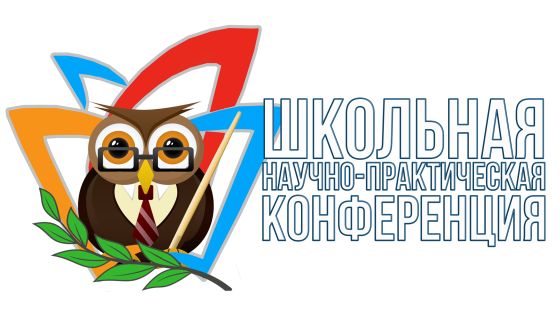 Направление Секция Комиссия Тема проектаФИ обучающегося Социокультурное Каб. 47 (Культура дома. Дизайн. ,Декоративно-прикладное творчество).Хисамудинова И.Г.Мерзлякова Е.В.Копылова А.Н.Вышивка крестом Русакова АлександраСоциально-экономическоеКаб. 47 (Информационные технологии)Хисамудинова И.Г.Мерзлякова Е.В.Копылова А.Н.Мой путь к созданию 3-D моделиБорка МарианнаОбщественно-политическоеКаб. 23Науки об обществе (Педагогика. Психология. Социология.)Гришенкова А.Н.Нефёдова Г.В.Сентюрёва И.В.Как бороться со страхамиСавина АнастасияОбщественно-политическоеКаб. 23(Русский язык. Литературоведение. Литературное творчество);Гарбуз Е.ГВасильевых Н.АВладимирова Н.В.Михайлова И.С Молодёжный жаргонТупицына ЕкатеринаГуманитарное Каб. 31(Русский язык. Литературоведение. Литературное творчество);Гарбуз Е.ГВасильевых Н.АВладимирова Н.В.Михайлова И.С Молодёжный жаргонЯрославцева КристинаГуманитарное Каб. 31(Русский язык. Литературоведение. Литературное творчество);Гарбуз Е.ГВасильевых Н.АВладимирова Н.В.Михайлова И.С Окказиональная лексика в рекламеКрюкова МарияГуманитарное Каб. 31(История. Краеведение.Гарбуз Е.ГВасильевых Н.АВладимирова Н.В.Михайлова И.С Александр Невский- герой нашего времениЧервякова ДарьяСоциокультурноеКаб.38Здоровый образ жизниБыркова Г.А.Уланова Г.Н.Поспелова Е.Н.Шум и его воздействие на организм человекаБалобанова Елизавета